Павлодар облысы білім беру басқармасының«Ақсу қара металлургия колледжі» шаруашылық жүргізу құқығындағы коммуналдық мемлекеттік кәсіпорныКоммунальное государственное предприятие на праве хозяйственного ведения«Аксуский колледж черной металлургии»управления образования Павлодарской области
Орта білімнен кейінгі, техникалық және кәсіптік білім беру ұйымдарына арналған педагогінің сабақ жоспарыПоурочный план педагога/мастера для организаций технического и профессионального, послесреднего образованияПрактическая работа  Виды инструктажей по безопасности труда и противопожарным мероприятиям (тема занятия)
Наименование модуля /дисциплины ПП 01 Профессиональная практикаПроизводственная практика по приобретению профессиональных навыков Подготовил педагогСанжарова Н.А.
"_07_"___09_____ 2020 года      1. Общие сведения      Курс, группы 3, П-3118      Тип занятия: комбинированный      2. Цели, задачи: сформировать у обучающихся представление о значимости организационных основ безопасности труда      2.1 Перечень профессиональных умений, которыми овладеют обучающиеся в процессе учебного занятия: способствовать формированию у обучающихся навыков по определению вида инструктажа; научить обучающихся использовать полученные знания при решении различных производственных ситуаций.      3. Оснащение занятия      3.1 Учебно-методическое оснащение, справочная литература  3.2 Техническое оснащение, материалы: ПК, опорный конспект, видеоурок https://youtu.be/TbHkfY5GYMwРаздел долгосрочного планирования: 31.5.2Раздел долгосрочного планирования: 31.5.2КГП на ПХВ «Аксуский колледж черной металлургии»КГП на ПХВ «Аксуский колледж черной металлургии»КГП на ПХВ «Аксуский колледж черной металлургии»Дата: 07.09.2020Дата: 07.09.2020ФИО учителя: Санжарова Наталья Александровна ФИО учителя: Санжарова Наталья Александровна ФИО учителя: Санжарова Наталья Александровна Класс/ Группа: П-3118 Класс/ Группа: П-3118 Количество присутствующих:отсутствующих:Количество присутствующих:отсутствующих:Количество присутствующих:отсутствующих:Тема урокаТема урокаВиды инструктажей по безопасности труда и противопожарным мероприятиямВиды инструктажей по безопасности труда и противопожарным мероприятиямВиды инструктажей по безопасности труда и противопожарным мероприятиямУровень мыслительных навыковУровень мыслительных навыковЗнание, понимание, применениеЗнание, понимание, применениеЗнание, понимание, применениеЦель урокаЦель урокасформировать у обучающихся представление о значимости организационных основ безопасности труда; способствовать формированию у обучающихся навыков по определению вида инструктажа; научить обучающихся использовать полученные знания при решении различных производственных ситуацийсформировать у обучающихся представление о значимости организационных основ безопасности труда; способствовать формированию у обучающихся навыков по определению вида инструктажа; научить обучающихся использовать полученные знания при решении различных производственных ситуацийсформировать у обучающихся представление о значимости организационных основ безопасности труда; способствовать формированию у обучающихся навыков по определению вида инструктажа; научить обучающихся использовать полученные знания при решении различных производственных ситуацийКритерии оцениванияКритерии оцениванияОбучающийся – знает понятие пожарная безопасность, техника безопасности;– понимает правила безопасности труда;- применяет на  практике знания видах инструктажа и противопожарным мероприятиямОбучающийся – знает понятие пожарная безопасность, техника безопасности;– понимает правила безопасности труда;- применяет на  практике знания видах инструктажа и противопожарным мероприятиямОбучающийся – знает понятие пожарная безопасность, техника безопасности;– понимает правила безопасности труда;- применяет на  практике знания видах инструктажа и противопожарным мероприятиямЯзыковые целиЯзыковые целиСтуденты могут:- Устно описывать основные понятия: инструктаж, вводный инструктаж, первичный инструктаж, целевой инструктаж, внеплановый инструктажПредметная лексика и терминологияинструктаж, виды инструктажа, производство, техника безопасностиСтуденты могут:- Устно описывать основные понятия: инструктаж, вводный инструктаж, первичный инструктаж, целевой инструктаж, внеплановый инструктажПредметная лексика и терминологияинструктаж, виды инструктажа, производство, техника безопасностиСтуденты могут:- Устно описывать основные понятия: инструктаж, вводный инструктаж, первичный инструктаж, целевой инструктаж, внеплановый инструктажПредметная лексика и терминологияинструктаж, виды инструктажа, производство, техника безопасностиВоспитание ценностей  Воспитание ценностей  Уважение при групповой работе. Открытость при оценивании работы студентов. Труд и творчество. Обучение на протяжении всей жизни.Уважение при групповой работе. Открытость при оценивании работы студентов. Труд и творчество. Обучение на протяжении всей жизни.Уважение при групповой работе. Открытость при оценивании работы студентов. Труд и творчество. Обучение на протяжении всей жизни.Межпредметная связьМежпредметная связьОхрана трудаОхрана трудаОхрана трудаПредыдущие знанияПредыдущие знания31.5.1 –   Текущий инструктаж по технике безопасности на рабочем месте31.5.1 –   Текущий инструктаж по технике безопасности на рабочем месте31.5.1 –   Текущий инструктаж по технике безопасности на рабочем местеХод урокаХод урокаХод урокаХод урокаХод урокаПланируемое распределение по времениПланируемые действияПланируемые действияПланируемые действияИсточникиНачало урокаНачало урока. Вводный инструктажТБ и ОТ по специальностиНачало урока. Вводный инструктажТБ и ОТ по специальностиНачало урока. Вводный инструктажТБ и ОТ по специальностиКартинки с ассоциациями Актуализация(3 мин)Мотивация и актуализация знаний. При помощи программы Zoom. В начале урока проверяем домашнее задание, проводим с учащимися беседу по вопросам, упражнениям из учебника.Мотивация и актуализация знаний. При помощи программы Zoom. В начале урока проверяем домашнее задание, проводим с учащимися беседу по вопросам, упражнениям из учебника.Мотивация и актуализация знаний. При помощи программы Zoom. В начале урока проверяем домашнее задание, проводим с учащимися беседу по вопросам, упражнениям из учебника.Внимательно слушают учителя и отвечают на вопросы. Фронтальная работа с учащимися.Середина урока(15 мин)Изучение нового материала: Посмотреть  видеоурок по ссылке https://youtu.be/TbHkfY5GYMwСегодня мы с вами начинаем изучение темы «Виды инструктажей по безопасности труда и противопожарным мероприятиям». Главный вопрос, который мы рассмотрим: Инструктаж и проверка знаний по охране труда.Необходимо также знать законодательную базу нашей страны. Приказ Министра здравоохранения и социального развития Республики Казахстан от 30 ноября 2015 года № 927. Зарегистрирован в Министерстве юстиции Республики Казахстан 26 декабря 2015 года № 12534 утверждены Правила разработки, утверждения и пересмотра инструкции по безопасности и охране труда работодателем. Согласно пункту 2 Правил разработка инструкции по безопасности и охране труда (далее - Инструкция)осуществляется работодателем как для каждой профессии на участке, в цехе, службе, лаборатории и организации в целом, так и на отдельные виды работ (работа на высоте, испытания) и рабочие места, согласно перечню, который составляется службой безопасности и охраны труда или специалистом по безопасности и охране труда (далее - ответственное лицо) при участии руководителей заинтересованных структурных подразделений работодателя и представителей работников. Разработку инструкции по безопасности и охраны труда определенного подразделения должны организовать руководители подразделений привлекая наиболее квалифицированных специалистов данного производства (цеха, участка и работ). Разработка инструкции может осуществляться также специалистами научных учреждений в области безопасности и охраны труда на договорной основе по заявке работодателя (организации).Важнейшим инструментом обеспечения безопасности труда является обучение. Обучение должно осуществляться при профессиональной подготовке специалистов, рабочих и служащих. На предприятиях проводится периодическое обучение рабочих и служащих по вопросам охраны труда.Важными в обеспечении безопасности труда являются инструктажи.Инструктаж по технике безопасности и охране труда — это мероприятие, направленное на снижение травматизма и возникновения профзаболеваний среди трудящихся. Но прежде чем инструктировать работников, работодатель должен установить порядок обучения и назначить ответственныхИнструктаж по охране труда может быть вводным, первичным на рабочем месте, повторным, внеплановым или целевым. В первом случае им занимается специалист по охране труда либо сотрудник, обязанный это делать согласно приказу работодателя или уполномоченного им специалиста. В четырёх последующих - руководитель работ.
Все инструктажи различаются по предназначению и по времени проведения. Всего видов инструктажей по безопасности труда существует пять. Инструктажи бывают:Вводный инструктаж Этот вид инструктажа в обязательном порядке проводится со всеми, кто только что устроился на работу, независимо от должности, стажа и образования. Также вводный инструктаж необходим и для временных и командированных работников, а ещё для студентов и учащихся, проходящих производственную практику. Проводит подобные виды инструктажей по безопасности труда либо инженер по безопасности труда, либо лицо, исполняющее его обязанности. При этом проводится рассмотрение общих сведений об организации, характерных особенностей производства, а также основных положений и правил по охране труда, действующих на территории, как страны, так и предприятия. О прохождении инструктажа делают запись в контрольном листе или в документах о принятии на работу.Первичный инструктаж Проводится на рабочем месте непосредственно перед тем, как сотрудник предприятия приступит к своим основным обязанностям, с теми, кто: только что был принят на работу; начинает выполнять новую для него работу; переведён из другой организации или подразделения; проводит монтажные работы на территории предприятия. Инструктаж проводит руководитель работ, причём, индивидуально с каждым работником. При этом рассматриваются вопросы безопасной организации рабочих мест, порядок работы и безопасного её проведения, а также требования по охране труда. После инструктажа в течение 2–14 смен работники проходят стажировку.Повторный инструктаж Должен проходиться всеми работниками, кроме тех, кто был освобождён от первичного инструктажа, как минимум, раз в полгода (иногда — раз в год). Программа — та же, что и при первичном инструктаже. При этом все материалы преподаются уже не отдельному работнику, а группе людей, выполняющей однотипные работы.Внеплановый инструктаж Обязательно должен проводиться (как индивидуально, так и с целой группой человек одной профессии) при выпуске новых нормативных документов по охране труда или при изменении какого-либо технологического процесса. Также назначают его при нарушении требований безопасности работниками или перерывах между работами, составляющими более 30 (для опасных профессий) или 60 дней.Целевой инструктаж Обязателен перед выполнением работ разового характера, которые не связаны с выполнением прямых обязанностей по профессии (например, погрузки и разгрузки), а также при ликвидации последствий аварий, проведении экскурсий на производстве, организациях с учащимися различных массовых мероприятий (походов, соревнований и т.д.). Ещё его проводят перед работами, требующими специального разрешения на выполнения (типа наряда-допуска).А сейчас для закрепления пройденного материала выполните задание. Вам нужно будет ответить на вопросы:Какие бывают виды инструктажа по ОТ и ТБ?Кто проводит инструктажи?Когда проводят вводный инструктаж?С кем проводят первичный инструктаж?Цель проведения повторного инструктажа?В каких случая с рабочими проводится внеплановый инструктаж?Цель проведения целевого инструктажа?Изучение нового материала: Посмотреть  видеоурок по ссылке https://youtu.be/TbHkfY5GYMwСегодня мы с вами начинаем изучение темы «Виды инструктажей по безопасности труда и противопожарным мероприятиям». Главный вопрос, который мы рассмотрим: Инструктаж и проверка знаний по охране труда.Необходимо также знать законодательную базу нашей страны. Приказ Министра здравоохранения и социального развития Республики Казахстан от 30 ноября 2015 года № 927. Зарегистрирован в Министерстве юстиции Республики Казахстан 26 декабря 2015 года № 12534 утверждены Правила разработки, утверждения и пересмотра инструкции по безопасности и охране труда работодателем. Согласно пункту 2 Правил разработка инструкции по безопасности и охране труда (далее - Инструкция)осуществляется работодателем как для каждой профессии на участке, в цехе, службе, лаборатории и организации в целом, так и на отдельные виды работ (работа на высоте, испытания) и рабочие места, согласно перечню, который составляется службой безопасности и охраны труда или специалистом по безопасности и охране труда (далее - ответственное лицо) при участии руководителей заинтересованных структурных подразделений работодателя и представителей работников. Разработку инструкции по безопасности и охраны труда определенного подразделения должны организовать руководители подразделений привлекая наиболее квалифицированных специалистов данного производства (цеха, участка и работ). Разработка инструкции может осуществляться также специалистами научных учреждений в области безопасности и охраны труда на договорной основе по заявке работодателя (организации).Важнейшим инструментом обеспечения безопасности труда является обучение. Обучение должно осуществляться при профессиональной подготовке специалистов, рабочих и служащих. На предприятиях проводится периодическое обучение рабочих и служащих по вопросам охраны труда.Важными в обеспечении безопасности труда являются инструктажи.Инструктаж по технике безопасности и охране труда — это мероприятие, направленное на снижение травматизма и возникновения профзаболеваний среди трудящихся. Но прежде чем инструктировать работников, работодатель должен установить порядок обучения и назначить ответственныхИнструктаж по охране труда может быть вводным, первичным на рабочем месте, повторным, внеплановым или целевым. В первом случае им занимается специалист по охране труда либо сотрудник, обязанный это делать согласно приказу работодателя или уполномоченного им специалиста. В четырёх последующих - руководитель работ.
Все инструктажи различаются по предназначению и по времени проведения. Всего видов инструктажей по безопасности труда существует пять. Инструктажи бывают:Вводный инструктаж Этот вид инструктажа в обязательном порядке проводится со всеми, кто только что устроился на работу, независимо от должности, стажа и образования. Также вводный инструктаж необходим и для временных и командированных работников, а ещё для студентов и учащихся, проходящих производственную практику. Проводит подобные виды инструктажей по безопасности труда либо инженер по безопасности труда, либо лицо, исполняющее его обязанности. При этом проводится рассмотрение общих сведений об организации, характерных особенностей производства, а также основных положений и правил по охране труда, действующих на территории, как страны, так и предприятия. О прохождении инструктажа делают запись в контрольном листе или в документах о принятии на работу.Первичный инструктаж Проводится на рабочем месте непосредственно перед тем, как сотрудник предприятия приступит к своим основным обязанностям, с теми, кто: только что был принят на работу; начинает выполнять новую для него работу; переведён из другой организации или подразделения; проводит монтажные работы на территории предприятия. Инструктаж проводит руководитель работ, причём, индивидуально с каждым работником. При этом рассматриваются вопросы безопасной организации рабочих мест, порядок работы и безопасного её проведения, а также требования по охране труда. После инструктажа в течение 2–14 смен работники проходят стажировку.Повторный инструктаж Должен проходиться всеми работниками, кроме тех, кто был освобождён от первичного инструктажа, как минимум, раз в полгода (иногда — раз в год). Программа — та же, что и при первичном инструктаже. При этом все материалы преподаются уже не отдельному работнику, а группе людей, выполняющей однотипные работы.Внеплановый инструктаж Обязательно должен проводиться (как индивидуально, так и с целой группой человек одной профессии) при выпуске новых нормативных документов по охране труда или при изменении какого-либо технологического процесса. Также назначают его при нарушении требований безопасности работниками или перерывах между работами, составляющими более 30 (для опасных профессий) или 60 дней.Целевой инструктаж Обязателен перед выполнением работ разового характера, которые не связаны с выполнением прямых обязанностей по профессии (например, погрузки и разгрузки), а также при ликвидации последствий аварий, проведении экскурсий на производстве, организациях с учащимися различных массовых мероприятий (походов, соревнований и т.д.). Ещё его проводят перед работами, требующими специального разрешения на выполнения (типа наряда-допуска).А сейчас для закрепления пройденного материала выполните задание. Вам нужно будет ответить на вопросы:Какие бывают виды инструктажа по ОТ и ТБ?Кто проводит инструктажи?Когда проводят вводный инструктаж?С кем проводят первичный инструктаж?Цель проведения повторного инструктажа?В каких случая с рабочими проводится внеплановый инструктаж?Цель проведения целевого инструктажа?Изучение нового материала: Посмотреть  видеоурок по ссылке https://youtu.be/TbHkfY5GYMwСегодня мы с вами начинаем изучение темы «Виды инструктажей по безопасности труда и противопожарным мероприятиям». Главный вопрос, который мы рассмотрим: Инструктаж и проверка знаний по охране труда.Необходимо также знать законодательную базу нашей страны. Приказ Министра здравоохранения и социального развития Республики Казахстан от 30 ноября 2015 года № 927. Зарегистрирован в Министерстве юстиции Республики Казахстан 26 декабря 2015 года № 12534 утверждены Правила разработки, утверждения и пересмотра инструкции по безопасности и охране труда работодателем. Согласно пункту 2 Правил разработка инструкции по безопасности и охране труда (далее - Инструкция)осуществляется работодателем как для каждой профессии на участке, в цехе, службе, лаборатории и организации в целом, так и на отдельные виды работ (работа на высоте, испытания) и рабочие места, согласно перечню, который составляется службой безопасности и охраны труда или специалистом по безопасности и охране труда (далее - ответственное лицо) при участии руководителей заинтересованных структурных подразделений работодателя и представителей работников. Разработку инструкции по безопасности и охраны труда определенного подразделения должны организовать руководители подразделений привлекая наиболее квалифицированных специалистов данного производства (цеха, участка и работ). Разработка инструкции может осуществляться также специалистами научных учреждений в области безопасности и охраны труда на договорной основе по заявке работодателя (организации).Важнейшим инструментом обеспечения безопасности труда является обучение. Обучение должно осуществляться при профессиональной подготовке специалистов, рабочих и служащих. На предприятиях проводится периодическое обучение рабочих и служащих по вопросам охраны труда.Важными в обеспечении безопасности труда являются инструктажи.Инструктаж по технике безопасности и охране труда — это мероприятие, направленное на снижение травматизма и возникновения профзаболеваний среди трудящихся. Но прежде чем инструктировать работников, работодатель должен установить порядок обучения и назначить ответственныхИнструктаж по охране труда может быть вводным, первичным на рабочем месте, повторным, внеплановым или целевым. В первом случае им занимается специалист по охране труда либо сотрудник, обязанный это делать согласно приказу работодателя или уполномоченного им специалиста. В четырёх последующих - руководитель работ.
Все инструктажи различаются по предназначению и по времени проведения. Всего видов инструктажей по безопасности труда существует пять. Инструктажи бывают:Вводный инструктаж Этот вид инструктажа в обязательном порядке проводится со всеми, кто только что устроился на работу, независимо от должности, стажа и образования. Также вводный инструктаж необходим и для временных и командированных работников, а ещё для студентов и учащихся, проходящих производственную практику. Проводит подобные виды инструктажей по безопасности труда либо инженер по безопасности труда, либо лицо, исполняющее его обязанности. При этом проводится рассмотрение общих сведений об организации, характерных особенностей производства, а также основных положений и правил по охране труда, действующих на территории, как страны, так и предприятия. О прохождении инструктажа делают запись в контрольном листе или в документах о принятии на работу.Первичный инструктаж Проводится на рабочем месте непосредственно перед тем, как сотрудник предприятия приступит к своим основным обязанностям, с теми, кто: только что был принят на работу; начинает выполнять новую для него работу; переведён из другой организации или подразделения; проводит монтажные работы на территории предприятия. Инструктаж проводит руководитель работ, причём, индивидуально с каждым работником. При этом рассматриваются вопросы безопасной организации рабочих мест, порядок работы и безопасного её проведения, а также требования по охране труда. После инструктажа в течение 2–14 смен работники проходят стажировку.Повторный инструктаж Должен проходиться всеми работниками, кроме тех, кто был освобождён от первичного инструктажа, как минимум, раз в полгода (иногда — раз в год). Программа — та же, что и при первичном инструктаже. При этом все материалы преподаются уже не отдельному работнику, а группе людей, выполняющей однотипные работы.Внеплановый инструктаж Обязательно должен проводиться (как индивидуально, так и с целой группой человек одной профессии) при выпуске новых нормативных документов по охране труда или при изменении какого-либо технологического процесса. Также назначают его при нарушении требований безопасности работниками или перерывах между работами, составляющими более 30 (для опасных профессий) или 60 дней.Целевой инструктаж Обязателен перед выполнением работ разового характера, которые не связаны с выполнением прямых обязанностей по профессии (например, погрузки и разгрузки), а также при ликвидации последствий аварий, проведении экскурсий на производстве, организациях с учащимися различных массовых мероприятий (походов, соревнований и т.д.). Ещё его проводят перед работами, требующими специального разрешения на выполнения (типа наряда-допуска).А сейчас для закрепления пройденного материала выполните задание. Вам нужно будет ответить на вопросы:Какие бывают виды инструктажа по ОТ и ТБ?Кто проводит инструктажи?Когда проводят вводный инструктаж?С кем проводят первичный инструктаж?Цель проведения повторного инструктажа?В каких случая с рабочими проводится внеплановый инструктаж?Цель проведения целевого инструктажа?Презентация, видеоурок по ссылкеhttps://youtu.be/TbHkfY5GYMwКонец урока(3 мин)Домашнее задание.  Л.В.Шведов, С.И. Венецкий, Я.Д.Розенцвейг. Плавильщик ферросплавов. М., «Металлургия». 1980., с.10-12https://youtu.be/tTHhH2buesYРефлексия Какова была тема нашего занятия?Понравилось ли вам занятие? (ответ дайте смайликом)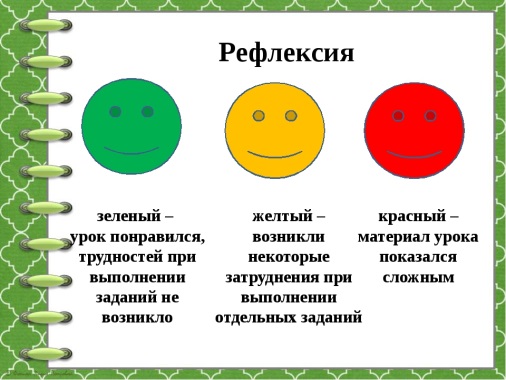 Домашнее задание.  Л.В.Шведов, С.И. Венецкий, Я.Д.Розенцвейг. Плавильщик ферросплавов. М., «Металлургия». 1980., с.10-12https://youtu.be/tTHhH2buesYРефлексия Какова была тема нашего занятия?Понравилось ли вам занятие? (ответ дайте смайликом)Домашнее задание.  Л.В.Шведов, С.И. Венецкий, Я.Д.Розенцвейг. Плавильщик ферросплавов. М., «Металлургия». 1980., с.10-12https://youtu.be/tTHhH2buesYРефлексия Какова была тема нашего занятия?Понравилось ли вам занятие? (ответ дайте смайликом)Дифференциация – каким способом вы хотите больше оказывать поддержку? Какие задания вы даете ученикам более способным по сравнению с другими?    Дифференциация – каким способом вы хотите больше оказывать поддержку? Какие задания вы даете ученикам более способным по сравнению с другими?    Дифференциация – каким способом вы хотите больше оказывать поддержку? Какие задания вы даете ученикам более способным по сравнению с другими?    Оценивание – как Вы планируете проверять уровень усвоения материала студентами?   Охрана здоровья и соблюдение техники безопасности  
Изучает новую тему с помощью метода самостоятельной работы все в зависимости от познавательной степени учащиеся.Изучает новую тему с помощью метода самостоятельной работы все в зависимости от познавательной степени учащиеся.Изучает новую тему с помощью метода самостоятельной работы все в зависимости от познавательной степени учащиеся.Оценивается поощрительными словами, задания оцениваются по критериям успеха.Учет возрастных особенностей, посильный уровень заданий, соблюдение САНПина.Психологически комфортная смена видов деятельности